УКРАЇНАПАВЛОГРАДСЬКА   МІСЬКА  РАДАДНІПРОПЕТРОВСЬКОЇ  ОБЛАСТІ(71 сесія VIІ скликання)РІШЕННЯ18.08.2020 p.				       				№ 2231-71/VIIПро погодження участі Павлоградськоїміської ради  у  проекті «Сприяння розвитку соціальної  інфраструктури. Покращення первинної медицини у сільській місцевості (УФСІ VIІ)»	Відповідно до ст. 19 Конституції України,  п. 1 ч.2  ст.26 Закону України «Про місцеве самоврядування в Україні»,  керуючись Цивільним кодексом України, Законом України «Про благодійну діяльність та благодійні організації», враховуючи інформацію Українського фонду соціальних інвестицій щодо реалізації спільно з німецьким банком розвитку KfW проекту «Сприяння розвитку соціальної інфраструктури. Покращення первинної медицини у сільській місцевості (УФСІ VIІ)», міська радаВИРІШИЛА:Погодити участь Павлоградської міської ради у проекті «Сприяння розвитку соціальної інфраструктури. Покращення первинної медицини у сільській місцевості (УФСІ VIІ)», який реалізується Українським фондом соціальних інвестицій та німецьким банком розвитку KfW. Надати згоду на отримання грантових коштів на реалізацію мікропроектів  соціального призначення у разі їх відбору грантодавцем.Уповноважити міського голову на підписання Меморандуму  про співпрацю з Українським фондом соціальних інвестицій.2Надати право балансоутримувачу (Комунальне некомерційне підприємство «Центр первинної медико-санітарної допомоги м. Павлограда» Павлоградської міської ради) на  реалізацію проекту «Сприяння розвитку соціальної інфраструктури»,  контроль за реалізацією проекту покласти на відділ охорони здоров’я.5. Координацію роботи по виконанню даного рішення покласти на заступника   міського   голови  за напрямком.6. Контроль за виконанням даного рішення покласти на постійну депутатську комісію з питань законності, депутатської етики, зв’язкам з політичними партіями, громадськими організаціями  та ЗМІ.Міський голова								А.О.Вершина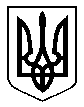 